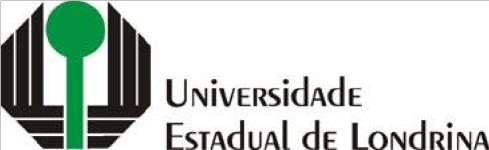 CENTRO DE CIÊNCIAS DA SAÚDE DEPARTAMENTO DE ENFERMAGEM PROGRAMA DE PÓS-GRADUAÇÃO EM ENFERMAGEM CHECK LIST SOLICITAÇÃO DE EXAME DE QUALIFICAÇÃO E DEFESA DE MESTRADOCHECK LIST SOLICITAÇÃO DE EXAME DE QUALIFICAÇÃO E DEFESA DE MESTRADONúmero de créditos: 1.140 horas (mil cento e quarenta horas) e 76 (setenta e seis) créditos, assim distribuídos: a) 16 (dezesseis) créditos em disciplinas obrigatórias; b) 10 (dez) créditos em disciplinas optativas; c) 50 (cinquenta) créditos em Dissertação de Mestrado. Número de créditos: 1.140 horas (mil cento e quarenta horas) e 76 (setenta e seis) créditos, assim distribuídos: a) 16 (dezesseis) créditos em disciplinas obrigatórias; b) 10 (dez) créditos em disciplinas optativas; c) 50 (cinquenta) créditos em Dissertação de Mestrado. RealizadoCONFERÊNCIA DE PENDÊNCIASCONFERÊNCIA DE PENDÊNCIASDezesseis créditos de disciplinas obrigatórias realizadosDez créditos de disciplinas optativas realizadosCinquenta créditos de Dissertação de MestradoVerificar pendências de matrículas ou cancelamentos em disciplinas (obrigatórias ou optativas).SOLICITAÇÃO DO EXAME DE QUALIFICAÇÃOSOLICITAÇÃO DO EXAME DE QUALIFICAÇÃOSolicitar com no mínimo de 35 dias de antecedência da data estabelecida pelo docente/orientador e membros que comporão a bancaSolicitar o exame de qualificação no Portal do estudanteImprimir e salvar solicitação de qualificação via portal do estudantePreencher a Solicitação de Agendamento de Exame de QualificaçãoBaixar formulário de solicitação do exame de qualificação (https://pos.uel.br/ppenf/solicitacao-de-exame-de-qualificacao-defesa/)Informar o CPF dos docentes no formulário enviado à secretaria.Informar se a qualificação será no formato presencial ou remota.O formulário deve ser enviado também com cópia ao orientador(a). Confirmar se a banca possui docente convidado que seja externo a UEL Baixar formulário professor externo convidado (https://pos.uel.br/ppenf/solicitacao-de-exame-de-qualificacao-defesa/)Solicitar dados do professor convidado e preencher impresso junto com formulário de solicitação de qualificaçãoPreencher formulário com os dados da tese e dos membros da banca (interno e externo)Encaminhar formulário, por e-mail, para a Seção de Pós-Graduação do CCS (spgccs@uel.br) com cópia para a coordenação do Programa de Pós-graduação em Enfermagem (ppgenfuel@uel.br).EXAME DE QUALIFICAÇÃO DE DISSERTAÇÃOEXAME DE QUALIFICAÇÃO DE DISSERTAÇÃOEncaminhar carta convite para bancaEncaminhar exemplares da pré-dissertação em espiral ou remoto conforme a solicitação dos membros da banca com pelo menos, 21 dias de antecedência à data do exame de qualificaçãoComparecer com antecedência na sala onde será agendada a qualificação para preparo do local e teste da apresentação.EXAME DE DEFESA DE DISSERTAÇÃOEXAME DE DEFESA DE DISSERTAÇÃOFazer correções sugeridas pela bancaEncaminhar para orientador (a) fazer correçãoPreencher a Solicitação de Agendamento de Exame de Defesa (mesmo impresso da qualificação)Encaminhar formulário, por e-mail, para a Seção de Pós-Graduação do CCS (spgccs@uel.br) com cópia para a coordenação do Programa de Pós-graduação em Enfermagem (ppgenfuel@uel.br).Informar o CPF dos docentes no formulário enviado à secretaria.Informar se a defesa será no formato presencial ou remota.O formulário deve ser enviado também com cópia ao orientador(a). Encaminhar exemplares da dissertação em espiral ou remoto conforme a solicitação dos membros da banca com pelo menos, 21 dias de antecedência à data do exame de qualificaçãoPÓS-DEFESA DE DISSERTAÇÃO E ENTREGA DA VERSÃO FINAL PÓS-DEFESA DE DISSERTAÇÃO E ENTREGA DA VERSÃO FINAL Rever correções em até 30 diasEncaminhar para orientadora corrigirBaixar o Termo de autorização da biblioteca (http://www.bibliotecadigital.uel.br/instrucao.php)Preencher o Termo de autorizaçãoInserir ficha catalográfica na versão final do trabalho (http://www.uel.br/bc/home/pages/ficha-catalografica.php)ENTREGA DA VERSÃO FINAL DA DISSERTAÇÃOENTREGA DA VERSÃO FINAL DA DISSERTAÇÃOSeparar documentos:- Versão final do trabalho (doc ou docx e pdf);- Termo de autorização preenchido e assinado (estudante, orientador e coordenação do curso)Encaminhar as cópias para os e-mails:- Coordenação do Programa: ppgenfuel@uel.br- Biblioteca Digital da UEL: bdtd@uel.br- Secretaria de Pós-Graduação do CCS: spgccs@uel.brPARA RECEBER O DIPLOMA DE MESTRE(A)PARA RECEBER O DIPLOMA DE MESTRE(A)Enviar para Secretaria de Pós-Graduação do CCS: spgccs@uel.br com copia para - Coordenação do Programa: ppgenfuel@uel.br comprovante de submissão ou aceite de no minimo 1 artigo da dissertação em periódico da área qualis B1 (base SCOPUS ou WEB of Science)A Coordenação do PPGENF analisa a submissão e comunica a Secretaria da Pós-Graduação que por sua vez elabora ofício e envia à Pró-Reitoria de Pesquisa e Pós-Graduação (PROPPG)  para formalizar o pedido de confecção do DiplomaA PROPPG confecciona o DiplomaRetirar pessoalmente o Diploma na PROPPG